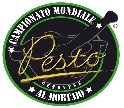 GENOVA – 28 MARZO 2020VIII° CAMPIONATO MONDIALE DI PESTO GENOVESE AL MORTAIOLa Giornataore 8.30 arrivo 100 concorrenti, consegna del materiale, assegnazione del postoore 9.00 arrivo dei bambini e dei giovani giudici per la gara dedicata ai più piccoliore 9.30 arrivo giudici, consegna del materiale e delle schede di valutazioneore 10.30 inizio del Campionato Mondiale dei Bambini 2020ore 10.30 arrivo delle autorità, comitato d’onore e della stampaore 10.45 premiazione del Campionato dei Bambini e Coro dei bambiniore 11.00 saluto delle autoritàore 11.15 comunicazione degli organizzatoriore 11.30 inizio garaore 12.10 conclusione gara e riunione della giuriaore 14.00 premiazione del concorrente che arriva da più lontano (a cura de “A Compagna”)ore 14.15 indicazione dei 10 finalistiore 14.30 gara dei 10 finalistiore 15.10 conclusione della finale e riunione della giuriaore 15.30 Proclamazione del Campione 2020ore 16.00 Conclusione ufficiale del VIII° Campionatoore 20.00 Pesto PartyNella Sala del Minor Consiglio9.00/16.00 Mostra antichi mortai e “sensazioni di futuro”11.00/16.00 Approfondimenti a cura delle Associazioni e le DOP della Liguria agro-alimentare11.00/17.00 Pesto Talk – il “Salotto del Campionato” con interviste, opinioni e videoInoltre…Venerdì 27 mattina. Laboratorio di Pesto per bambini a cura del Comune di GenovaPomeriggio. “Pesto Last Minute”. Corso rapido e ultime esercitazioni di pesto al mortaioOre 17.00. Un’ora nel Centro Storico, tra curiosità, botteghe artigiane e tradizioni gastronomicheSettimana del Pesto dei Ristoratori Liguri: menù speciali a base di pesto nei ristoranti liguri (l’elenco sarà disponibile sul sito).Genova, 17 dicembre 2019